М. ЗощенкоНаходкаОднажды мы с Лелей взяли коробку от конфет и положили туда лягушку и паука.Потом мы завернули эту коробку в чистую бумагу, перевязали ее шикарной голубой ленточкой и положили этот пакет на панель против нашего сада. Как будто бы кто-то шел и потерял свою покупку.Положив этот пакет возле тумбы, мы с Лелей спрятались в кустах нашего сада и, давясь от смеха, стали ждать, что будет.И вот идет прохожий.Увидев наш пакет, он, конечно, останавливается, радуется и даже от удовольствия потирает себе руки. Еще бы: он нашел коробку конфет - это не так-то часто бывает в этом мире.Затаив дыхание, мы с Лелей смотрим, что будет дальше.Прохожий нагнулся, взял пакет, быстро развязал его и, увидев красивую коробку, еще того более обрадовался.И вот крышка открыта. И наша лягушка, соскучившись сидеть в темноте, выскакивает из коробки прямо на руку прохожего.Тот ахает от удивления и швыряет коробку подальше от себя.Тут мы с Лелей стали так смеяться, что повалились на траву.И мы смеялись до того громко, что прохожий обернулся в нашу сторону и, увидев нас за забором, тотчас все понял.В одно мгновенье он ринулся к забору, одним махом перепрыгнул его и бросился к нам, чтобы нас проучить.Мы с Лелей задали стрекача.Мы с визгом бросились через сад к дому.Но я запнулся о грядку и растянулся на траве.И тут прохожий довольно сильно отодрал меня за ухо.Я громко закричал. Но прохожий, дав мне еще два шлепка, спокойно удалился из сада.На крик и шум прибежали наши родители.Держась за покрасневшее ухо и всхлипывая, я подошел к родителям и пожаловался им на то, что было.Моя мама хотела позвать дворника, чтобы с дворником догнать прохожего и арестовать его.И Леля уже было кинулась за дворником. Но папа остановил ее. И сказал ей и маме:- Не зовите дворника. И не надо арестовывать прохожего. Конечно, это не дело, что он отодрал Миньку за уши, но на месте прохожего я, пожалуй, сделал бы то же самое.Услышав эти слова, мама рассердилась на папу и сказала ему:- Ты ужасный эгоист!И мы с Лелей тоже рассердились на папу и ничего ему не сказали. Только я потер свое ухо и заплакал. И Лелька тоже захныкала. И тогда моя мама, взяв меня на руки, сказала папе:- Вместо того чтобы заступаться за прохожего и этим доводить детей до слез, ты бы лучше объяснил им, что есть плохого в том, что они сделали. Лично я этого не вижу и все расцениваю как невинную детскую забаву.И папа не нашелся, что ответить. Он только сказал:- Вот дети вырастут большими и когда-нибудь сами узнают, почему это плохо.Луч
Зоя Журбенко
Как бился луч сквозь толщу туч!
За ним я долго наблюдала:
То находила, то теряла,
Мгла бедный лучик поглощала…
Но, хоть и робок, он опять
Вдруг возникал, хотел играть
Со старой тучей грозовой,
Не отступал перед горой
Тяжелой мглы, сулившей крах,
Готовой луч развеять в прах.

Ах, как тот лучик долго бился!

Уже, казалось бы, смирился,
Но, миг улучшив, вновь смеялся
И, как ни странно, не боялся
Ни молний, ни кромешной тьмы,
Подкравшейся со стороны,
Ни стона тополей, ни ветра,
Ни запоздалого ответа
Раскатов грома у реки –
Он бился туче вопреки.

Он шёл ко мне, всё ближе, ближе,
Мощнее, ярче… Вот, я вижу:
Сквозь толщу туч пробился луч.
Он, тонкий, слабый был могуч
Своей неодолимой волей.
Хотел помочь он мне. Не более.
И показать, что свет сильней,
Чем мир безрадостных теней,
Что он всегда одержит верх:
За поражением ждёт успех.

Ты только чаще вверх смотри.
С пути, что выбрал, не сходи,
И луч добра, в душе хранимый,
Согреет всё, тобой любимо.дуард Успенский
Рассеянная няня


По бульвару няня шла,
Няня мальчика везла.
Мальчик в саночках сидел,
Мальчик с саночек слетел.
Видит няня — легче стало,
И быстрее зашагала.


Побывала на базаре,
Посмотрела на товар.
Потолкалась на пожаре —
Ведь не каждый день пожар.


Соли в лавочке купила
И хозяйственного мыла.
Там же встретила куму,
Разузнала что к чему.


Мимо шли солдаты строем,
Каждый выглядел героем.
И за строем наша няня
В ногу шла до самой бани.
Развернулась, не спеша.
Смотрит — нету малыша.


— Где же я его забыла?
Там, где покупала мыло?
У ларька на тротуаре.
Просто так на мостовой
Или, может, на пожаре
Смыло мальчика водой?


И в недоуменье няня
Битый час глядит на сани.
Ну а мальчик у ворот
Два часа как няню ждет.


А домой идти боится —
Дома могут рассердиться.
Скажут: — Как же ты гулял,
Если няню потерял?
БОЛТУНЬЯ

Что болтунья Лида, мол,
Это Вовка выдумал.
А болтать-то мне когда?
Мне болтать-то некогда!
Драмкружок, кружок по фото,
Хоркружок - мне петь охота,
За кружок по рисованью
Тоже все голосовали.
А Марья Марковна сказала,
Когда я шла вчера из зала:
"Драмкружок, кружок по фото
Это слишком много что-то.
Выбирай себе, дружок,
Один какой-нибудь кружок".
Ну, я выбрала по фото...
Но мне еще и петь охота,
И за кружок по рисованью
Тоже все голосовали.
А что болтунья Лида, мол,
Это Вовка выдумал.
А болтать-то мне когда?
Мне болтать-то некогда!
Я теперь до старости
В нашем классе староста.
А чего мне хочется?
Стать, ребята, летчицей.
Поднимусь на стратостате...
Что такое это, кстати?
Может, это стратостат,
Когда старосты летят?
А что болтунья Лида, мол,
Это Вовка выдумал.
А болтать-то мне когда?
Мне болтать-то некогда!
У меня еще нагрузки
По-немецки и по-русски.
Нам задание дано -
Чтенье и грамматика.
Я сижу, гляжу в окно
И вдруг там вижу мальчика.
Он говорит: "Иди сюда,
Я тебе ирису дам".
А я говорю: "У меня нагрузки
По-немецки и по-русски".
А он говорит: "Иди сюда,
Я тебе ирису дам".
А что болтунья Лида, мол,
Это Вовка выдумал.
А болтать-то мне когда?
Мне болтать-то некогда!Автор: Вероника Тушнова

Про котенка:

Котенок был некрасив и худ,
сумбурной пестрой раскраски.
Но в нашем семействе обрел уют,
избыток еды и ласки.
И хотя у котенка вместо хвоста
нечто вроде обрубка было,
котенок был –
сама доброта,
простодушный, веселый, милый…
Увы! Он казался мне так нелеп,
по-кроличьи куцый, прыткий…
Мне только что минуло восемь лет,
и я обожала открытки.
Я решила: кто-нибудь подберет,
другой хозяин найдется,
я в траву посадила
у чьих-то ворот
маленького уродца.
Он воспринял предательство как игру:
проводил доверчивым взглядом
и помчался восторженно по двору,
забавно брыкая задом.
Повторяю – он был некрасив и тощ,
его я жалела мало.
Но к ночи начал накрапывать дождь,
в небе загромыхало…
Я не хотела ни спать, ни есть –
мерещился мне котенок,
голодный, продрогший, промокший весь
среди дождливых потемок.
Никто из домашних не мог понять
причины горя такого…
Меня утешали отец и мать:
– Отыщем…возьмем другого…–


Другой был с большим пушистым хвостом,
образец красоты и силы.
Он был хорошим, добрым котом,
но я его не любила."Медвежонок"

Беспощадный выстрел был и меткий.
Мать осела, зарычав негромко,
Боль, веревки, скрип телеги, клетка...
Все как страшный сон для медвежонка...
Город суетливый, непонятный,
Зоопарк - зеленая тюрьма,
Публика снует туда-обратно,
За оградой высятся дома...
Солнца блеск, смеющиеся губы,
Возгласы, катанье на лошадке,
Сбросить бы свою медвежью шубу
И бежать в тайгу во все лопатки!
Вспомнил мать и сладкий мед пчелы,
И заныло сердце медвежонка,
Носом, словно мокрая клеенка,
Он, сопя, обнюхивал углы.
Если в клетку из тайги попасть,
Как тесна и как противна клетка!
Медвежонок грыз стальную сетку
И до крови расцарапал пасть.
Боль, обида - все смешалось в сердце.
Он, рыча, корябал доски пола,
Бил с размаху лапой в стены, дверцу
Под нестройный гул толпы веселой.
Кто-то произнес: - Глядите в оба!
Надо стать подальше, полукругом.
Невелик еще, а сколько злобы!
Ишь, какая лютая зверюга!
Силищи да ярости в нем сколько,
Попадись-ка в лапы - разорвет! -
А "зверюге" надо было только
С плачем ткнуться матери в живот.


***


Сорок трудный год.
Омский госпиталь…
Коридоры сухие и маркие.
Шепчет старая нянечка:
«Господи!
До чего же артисты 
маленькие…»
Мы шагаем палатами длинными.
Мы почти растворяемся в них 
с балалайками, 
с мандолинами 
и большими пачками книг.
Что в программе?
В программе – чтение, 
пара песен 
военных, правильных…
Мы в палату тяжелораненых 
входим с трепетом и почтением.
Двое здесь.
Майор артиллерии 
с ампутированной ногой, 
в сумасшедшем бою 
под Ельней 
на себя принявший огонь.
На пришельцев глядит он весело…
И другой – 
до бровей забинтован, - 
капитан, 
таранивший «мессера» 
три недели назад 
над Ростовом.
Мы вошли.
Мы стоим в молчании.
Вдруг 
срывающимся фальцетом 
Абрикосов Гришка отчаянно 
объявляет начало концерта.
А за ним, 
не вполне совершенно, 
но вовсю запевале внимая, 
о народной поём, 
о священной 
так, 
как мы её понимаем.
В ней Чапаев сражается заново, 
краснозвёздные мчатся танки.
В ней шагают наши 
в атаки, 
а фашисты падают замертво. 
В ней чужое железо плавится, 
в ней и смерть отступать должна.
Если честно признаться, 
нравится 
нам 
такая война!
Мы поём.
Только голос лётчика 
раздаётся.
А в нём – укор:
- Погодите…
Постойте, хлопчики…
Погодите…
Умер 
майор… - 
Балалайка всплеснула горестно.
Торопливо, 
будто в бреду…
…Вот и всё 
о концерте в госпитале 
в том году.Сергей КуцкоВОЛКИТак уж устроена деревенская жизнь, что если и до полудня не выйдешь в лес, не прогуляться по знакомым грибным да ягодным местам, то к вечеру и бежать нечего, всё попрячется.Так рассудила и одна девушка. Солнце только поднялось до верхушек елей, а в руках уже полное лукошко, далеко забрела, но зато грибы какие! С благодарностью она посмотрела вокруг и только собралась было уходить, как дальние кусты неожиданно вздрогнули и на поляну вышел зверь, глаза его цепко следили за фигурой девушки.— Ой, собака! — сказала она.Где-то недалеко паслись коровы, и знакомство в лесу с пастушьей собакой не было им большой неожиданностью. Но встреча с ещё несколькими парами звериных глаз ввела в оцепенение…“Волки, — мелькнула мысль, — недалеко дорога, бежать…” Да силы исчезли, корзинка невольно выпала из рук, ноги стали ватными и непослушными.— Мама! — этот внезапный крик приостановил стаю, которая дошла уже до середины поляны. — Люди, помогите! — троекратно пронеслось над лесом.Как потом рассказывали пастухи: “Мы слышали крики, думали, дети балуются…” Это в пяти километрах от деревни, в лесу!Волки медленно подступали, впереди шла волчица. Бывает так у этих зверей — волчица становится во главе стаи. Только у неё глаза были не столь свирепы, сколь изучающи. Они словно вопрошали: “Ну что, человек? Что ты сделаешь сейчас, когда нет в твоих руках оружия, а рядом нет твоих сородичей?”Девушка упала на колени, закрыла глаза руками и заплакала. Внезапно к ней пришла мысль о молитве, словно что-то встрепенулось в душе, словно воскресли слова бабушки, памятные с детства: “Богородицу проси! ”Девушка не помнила слов молитвы. Осеняя себя крёстным знамением, она просила Матерь Божию, словно свою маму, в последней надежде на заступничество и спасение....Когда она открыла глаза, волки, минуя кусты, уходили в лес. Впереди не спеша, опустив голову, шла волчица.Юрий Яковлев «Сердце земли» (рассказ)Дети никогда не запоминают мать молодой, красивой, потому что понимание красоты приходит позже, когда материнская красота успевает увянуть. Я запомнил свою мать седой и усталой, а говорят, она была красива. Большие задумчивые глаза, в которых проступал свет сердца. Ровные тёмные брови, длинные ресницы. На высокий лоб спадали дымчатые волосы. До сих пор слышу её негромкий голос, неторопливые шаги, ощущаю бережное прикосновение рук, шершавое тепло платья на её плече. Это не имеет отношения к возрасту, это вечно. Дети никогда не говорят матери о своей любви к ней. Они даже не знают, как называется чувство, которое всё сильнее привязывает их к матери. В их понимании это вообще не чувство, а что-то естественное и обязательное, как дыхание, утоление жажды. Но в любви ребёнка к матери есть свои золотые дни. Я пережил их в раннем возрасте, когда впервые осознал, что самый необходимый человек на свете – мама. Память не сохранила почти никаких подробностей тех далёких дней, но я знаю об этом своём чувстве, потому что оно до сих пор теплится во мне, не развеялось по свету. И я берегу его, потому что без любви к матери в сердце – холодная пустота. Я никогда не называл свою мать матерью, мамой. У меня для неё было другое слово – мамочка. Даже став большим, я не мог изменить этому слову. У меня отросли усы, появился бас. Я стеснялся этого слова и на людях произносил его чуть слышно. Последний раз я произнёс его на мокрой от дождя платформе, у красной солдатской теплушки, в давке, под звуки тревожных гудков паровоза, под громкую команду «по вагонам!». Я не знал, что навсегда прощаюсь с матерью. Я шептал «мамочка» ей на ухо и, чтобы никто не видел моих мужских слёз, вытирал их о её волосы… Но когда теплушка тронулась, не выдержал, забыл, что я мужчина, солдат, забыл, что вокруг люди, множество людей, и сквозь грохот колёс, сквозь бьющий в глаза ветер закричал: – Мамочка! А потом были письма. И было у писем из дома одно необычайное свойство, которое каждый открывал для себя и никому не признавался в своём открытии. В самые трудные минуты, когда казалось, что всё кончено или кончится в следующее мгновение и нет уже ни одной зацепки за жизнь, мы находили в письмах из дома неприкосновенный запас жизни. Когда от мамы приходило письмо, не было ни бумаги, ни конверта с номером полевой почты, ни строчек. Был только мамин голос, который я слышал даже в грохоте орудий, и дым землянки касался щеки, как дым родного дома. Под Новый год мама подробно рассказывала в письме о ёлке. Оказывается, в шкафу случайно нашлись ёлочные свечи, короткие, разноцветные, похожие на отточенные цветные карандаши. Их зажгли, и с еловых веток по комнате разлился ни с чем не сравнимый аромат стеарина и хвои. В комнате было темно, и только весёлые блуждающие огоньки замирали и разгорались, и тускло мерцали золочёные грецкие орехи. Потом оказалось, что всё это было легендой, которую умирающая мама сочинила для меня в ледяном доме, где все стёкла были выбиты взрывной волной, а печки были мертвы и люди умирали от голода, холода и осколков. И она писала, из ледяного блокадного города посылая мне последние капли своего тепла, последние кровинки. А я поверил легенде. Держался за неё – за свой неприкосновенный запас, за свою резервную жизнь. Был слишком молод, чтобы читать между строк. Я читал сами строки, не замечая, что буквы кривые, потому что их выводила рука, лишённая сил, для которой перо было тяжёлым, как топор. Мать писала эти письма, пока билось сердце…Владимир Железников «Три ветки мимозы» (рассказ)Утром в хрустальной вазе на столе Витя увидел огромный букет мимозы. Цветы были такие жёлтые и свежие, как первый тёплый день! – Это мне папа подарил, – сказала мама. – Ведь сегодня Восьмое марта. Действительно, сегодня Восьмое марта, а он совсем забыл об этом. Он немедленно побежал к себе в комнату, схватил портфель, вытащил открытку, в которой было написано: «Дорогая мамочка, поздравляю тебя с Восьмым марта и обещаю всегда тебя слушаться», и торжественно вручил её маме. А когда он уже уходил в школу, мама вдруг предложила: – Возьми несколько веточек мимозы и подари Лене Поповой. Лена Попова была его соседкой по парте. – Зачем? – хмуро спросил он. – А затем, что сегодня Восьмое марта, и я уверена, что все ваши мальчики что-нибудь подарят девочкам. Он взял три веточки мимозы и пошёл в школу. По дороге ему казалось, что все на него оглядываются. Но у самой школы ему повезло: он встретил Лену Попову. Подбежав к ней, протянул мимозу. – Это тебе. – Мне? Ой, как красиво! Большое спасибо, Витя! Она, казалось, готова была благодарить его ещё час, но он повернулся и убежал. И на первой перемене оказалось, что никто из мальчиков в их классе ничего не подарил девочкам. Ни один. Только перед Леной Поповой лежали нежные веточки мимозы. – Откуда у тебя цветы? – спросила учительница. – Это мне Витя подарил, – спокойно сказала Лена. Все сразу зашушукались, посмотрев на Витю, а Витя низко опустил голову. А на перемене, когда Витя как ни в чём не бывало подошёл к ребятам, хотя уже чувствовал недоброе, Валерка стал кривляться, глядя на него. – А вот и жених пришёл! Здорóво, юный жених! Ребята засмеялись. А тут проходили мимо старшеклассники, и все на него смотрели и спрашивали, чей он жених. Еле досидев до конца уроков, он, как только прозвенел звонок, со всех ног бросился домой, чтобы там, дома, сорвать свою досаду и обиду. Когда мама открыла ему дверь, он закричал: – Это ты, это ты виновата, это всё из-за тебя! Витя вбежал в комнату, схватил веточки мимозы и бросил их на пол. – Ненавижу эти цветы, ненавижу! Он стал топтать ветки мимозы ногами, и жёлтые нежные цветочки лопались и умирали под грубой подмёткой его ботинок.           А Лена Попова несла домой три нежные веточки мимозы в мокрой тряпочке, чтобы они не завяли. Она несла их впереди себя, и ей казалось, что в них отражается солнце, что они такие красивые, такие особенные... Шпаргалка
Всю ночь шпаргалки я писал!
Не спал, измучился, устал.
Теперь стою, тяну билет
- Мне будет счастье или нет?

И вот, билет в уже в руках,
В глазах бело, как в облаках…
- Ура! Писал всю ночь не зря!
"Наполеон",- читаю я.

В моей шпаргалке это есть!
Ее бы мне теперь прочесть.
Я прячусь, словно таракан,
И лезу в правый свой карман.

Читаю: "Крымская война".
Мне эта тема не нужна!
И тихо, словно таракан,
Я лезу в левый свой карман.

Гляжу: "Крещение Руси".
Помилуй, Господи еси!
Ну, как же мне экзамен сдать?!
И стал шпаргалку я искать!

Искал в ботинках и в носке,
В рубашке, в брюках, в пиджаке!
И был ужасно удивлен,
Куда пропал Наполеон?!

Но мысль моя проснулась вдруг!
И я, преодолев испуг,
Припомнил все, о чем писал!
И разразился знаний шквал!

Аустерлиц, Наполеон,
Кутузов и Багратион!
Совет в Филях, пожар в Москве, -
Все разыскалось в голове!

Так получил пятерку я,
Но, откровенно говоря,
Обидно мне теперь до слез,
Зачем шпаргалку в школу нес?
(Т. Варламова) Позитив
Мы с Петей шли домой из школы,
Несли по двойке,— вот досада!
И друг сказал: «Чтоб стать весёлым,
Здесь позитив увидеть надо!»

— А где найти такое диво?
Мне позитив не попадался…
Скажи, он страшный иль красивый?
Я с ним ни разу не встречался!

— Чудак ты, брат! Ведь он повсюду!
К примеру, двойка приключится,
Но я грустить о том не буду,—
Ведь у кого-то единица!

— Да, верно! Есть в портфеле двойка…
— Но если позитивно мыслить,
Она ОДНА всего и только!
Нельзя за это нас отчислить!

Ты понял? Не грусти напрасно!
В плохом хорошее найдется!
Ведь жить на свете так прекрасно!
Всё непременно обойдётся!

— Смотри! Огромная ворона
Над нами в небе закружила!
— Пригнись скорей под веткой клёна!
Она еду переварила!

— Ой-ой! Пятно! Вот день бедовый!
Костюм испачкан! Как противно…
— Пиджак, уж точно, купят новый,
И это очень позитивно!

Ну, что ж! Пойдем в футбол сыграем,—
Я вижу игроков на поле!
Мы с ними вряд ли заскучаем,
И позитив найдем в футболе!

— Кидай, пасуй! Очки разбиты!
Как жаль… Но гол забит красиво!
— Зато с противником мы квиты!
И тут навалом позитива!

— Мою ладонь мячом задели,
И палец ноет постоянно…
— Зато тебя на две недели
Освободят от фортепиано!

День минул. Нас в портфелях ждали
Предлог, глагол, инфинитивы…
А мы всё воздухом дышали
И находили позитивы…

...

Мы позитив весь день искали,—
Пришли домой примерно в шесть…
И тут нам папы показали,
Что негативы тоже есть.
(Т. Варламова) Борис Ганаго           ЗЕРКАЛОТочка, точка, запятая,Минус, рожица кривая.Палка, палка, огуречик -Вот и вышел человечек.    С этим стишком Надя закончила рисунок. Потом, боясь, что её не поймут, подписала под ним: “Это я”. Она внимательно осмотрела своё творение и решила, что ему чего-то не хватает.Юная художница подошла к зеркалу и стала разглядывать себя: что ещё нужно дорисовать, чтобы любой мог понять, кто изображён на портрете?   Надя очень любила наряжаться и вертеться перед большим зеркалом, пробовала разные причёски. На этот раз девочка примерила мамину шляпку с вуалью.Ей захотелось выглядеть загадочной и романтичной, как длинноногие девушки, показывающие моды по телевизору. Надя представила себя взрослой, бросила в зеркало томный взгляд и попробовала пройтись походкой манекенщицы. Получилось не очень красиво, а когда она резко остановилась, шляпа съехала ей на нос.Хорошо, что никто не видел её в этот момент. Вот бы посмеялись! В общем, быть манекенщицей ей совсем не понравилось.    Девочка сняла шляпу, и тут её взгляд упал на бабушкину шапочку. Не удержавшись, она примерила её. И замерла, сделав удивительное открытие: как две капли воды она была похожа на свою бабулю. Только морщин у неё пока не было. Пока.Теперь Надя знала, какой она станет через много лет. Правда, это будущее казалось ей очень далёким…Наде стало понятно, почему бабушка так любит её, почему с нежной грустью наблюдает за её шалостями и украдкой вздыхает.Раздались шаги. Надя торопливо положила шапку на место и побежала к дверям. На пороге она встретила… саму себя, только не такую резвую. А вот глаза были совсем такие же: по-детски удивленные и радостные.Наденька обняла себя будущую и тихо спросила:- Бабушка, а правда, что в детстве ты была мной?Бабушка помолчала, потом загадочно улыбнулась и достала с полки старинный альбом. Перелистав несколько страниц, она показала фотографию маленькой девочки, очень похожей на Надю.- Вот какой я была.- Ой, и правда, ты похожа на меня! – в восторге воскликнула внучка.- А может, это ты похожа на меня? – лукаво прищурившись, спросила бабушка.- Это не важно, кто на кого похож. Главное – похожи, – не уступала малышка.- Разве не важно? А ты посмотри, на кого была похожа я…И бабушка стала листать альбом. Каких там только не было лиц. И каких лиц! И каждое было по-своему красиво. Покой, достоинство и тепло, излучаемые ими, притягивали взгляд. Надя заметила, что все они – маленькие дети и седые старики, юные дамы и подтянутые военные – были чем-то похожи друг на друга… И на неё.- Расскажи мне о них, – попросила девочка.Бабушка прижала к себе свою кровинку, и заструился рассказ об их роде, идущем из давних веков.Уже подошло время мультиков, но девочке не захотелось их смотреть. Она открывала что-то удивительное, бывшее давно, но живущее в ней.А ты знаешь историю своих дедов, прадедов, историю своего рода? Может быть, эта история и есть твоё зеркало?  Борис ГанагоТВОЙ ПТЕНЧИК Выпал из гнезда птенчик – совсем маленький, беспомощный, даже крылышки ещё не выросли. Ничего не умеет, только пищит и клювик раскрывает – есть просит.Взяли его ребята и принесли в дом. Соорудили ему гнёздышко из травы и веточек. Вова кормил малыша, а Ира поила и выносила на солнышко.Вскоре птенчик окреп, и вместо пушка у него стали перышки вырастать. Ребята нашли на чердаке старую птичью клетку и для надежности посадили в неё своего любимца – уж очень выразительно стал на него кот поглядывать. Целыми днями у дверей дежурил, момента удобного дожидался. И сколько его дети ни гнали, глаз с птенчика не сводил.Лето пролетело незаметно. Птенчик на глазах у детей вырос и начал по клетке летать. А вскоре ему в ней тесно стало. Когда клетку на улицу выносили, он бился о прутья и просился на волю. Вот и решили ребята своего питомца выпустить. Конечно, жалко им было с ним расставаться, но лишать свободы того, кто создан для полёта, они не могли.Однажды солнечным утром простились дети со своим любимцем, вынесли клетку во двор и открыли. Птенчик выпрыгнул на траву и оглянулся на своих друзей.В этот момент появился кот. Притаившись в кустах, он приготовился к прыжку, бросился, но… Птенчик взлетел высоко-высоко…Святой старец Иоанн Кронштадтский сравнивал нашу душу с птицей. За каждой душой враг охотится, поймать хочет. Ведь поначалу душа человеческая, совсем как птенец неоперившийся, беспомощна, летать не умеет. Как же нам сохранить её, как вырастить, чтобы не разбилась она о камни острые, не попала в сети ловца?Господь создал спасительную ограду, за которой растёт и крепнет наша душа, – дом Божий, Церковь святую. В ней душа учится возлетать высоко-высоко, к самому небу. И познаёт она там такую светлую радость, что ей никакие земные сети не страшны.Татьяна Петросян  "Записка"
  Записка имела самый безобидный вид.  В ней по всем джентльменским законам должна была обнаружиться чернильная рожа и дружеское пояснение: "Сидоров - козёл".  Так что Сидоров, не заподозрив худого, мгновенно развернул послание... и остолбенел.
  Внутри крупным красивым почерком было написано: "Сидоров, я тебя люблю!".
  В округлости почерка Сидорову почудилось издевательство. Кто же ему такое написал?
  Прищурившись, он оглядел класс. Автор записки должен был непременно обнаружить себя. Но главные враги Сидорова на сей раз почему-то не ухмылялись злорадно.(Как они обычно ухмылялись. Но на сей раз - нет.)
  Зато Сидоров сразу заметил, что на него не мигая глядит Воробьёва. Не просто так глядит, а со значением!
  Сомнений не было: записку писала она. Но тогда выходит, что Воробьёва его любит?!
  И тут мысль Сидорова зашла в тупик и забилась беспомощно, как муха в стакане. ЧТО ЗНАЧИТ ЛЮБИТ??? Какие последствия это повлечёт и как теперь Сидорову быть?..
  "Будем рассуждать логически,- рассуждал Сидоров логически.- Что, к примеру, люблю я? Груши! Люблю - значит, всегда хочу съесть..."
  В этот момент Воробьёва снова обернулась к нему и кровожадно облизнулась. Сидоров окоченел. Ему бросились в глаза её давно не стриженные... ну да, настоящие когти! Почему-то вспомнилось, как в буфете Воробьёва жадно догрызала костлявую куриную ногу...
  "Нужно взять себя в руки, - взял себя в руки Сидоров. (Руки оказались грязными. Но Сидоров игнорировал мелочи.) - Я люблю не только груши, но и родителей. Однако не может быть и речи о том, чтобы их съесть. Мама печет сладкие пирожки. Папа часто носит меня на шее. А я их за это люблю..."
  Тут Воробьёва снова обернулась, и Сидоров с тоской подумал, что придётся ему теперь день-деньской печь для неё сладкие пирожки и носить её в школу на шее, чтобы оправдать такую внезапную и безумную любовь. Он пригляделся и обнаружил, что Воробьёва - не худенькая и носить её будет, пожалуй, нелегко.
  "Ещё не всё потеряно,- не сдавался Сидоров.-Я также люблю нашу собаку Бобика. Особенно когда дрессирую его или вывожу гулять..." Тут Сидорову стало душно при одной мысли о том, что Воробьёва может заставить его прыгать за каждым пирожком, а потом выведет на прогулку, крепко держа за поводок и не давая уклоняться ни вправо, ни влево...
  "...Люблю кошку Мурку, особенно когда дуешь ей прямо в ухо...- в отчаянии соображал Сидоров,- нет, это не то... мух люблю ловить и сажать в стакан... но это уж слишком... люблю игрушки, которые можно сломать и посмотреть, что внутри..."
  От последней мысли Сидорову стало нехорошо. Спасение было только в одном. Он торопливо вырвал листок из тетрадки, сжал решительно губы и твердым почерком вывел грозные слова: "Воробьёва, я тебя тоже люблю". Пусть ей станет страшно.Юрий Яковлев.   «Как Серёжа на войну ходил».      Как это случилось? Как произошло?      Впереди окопа показался танк. Был он сперва маленьким, безобидным и гудел как шмель. Нос каждой минутой танк становился всё больше…А  на броне стали различимы чёрные кресты. Фашистский танк шёл на маленькую солдатскую крепость – на окоп, дерзко вырытый на ничейной земле. Серёже вдруг стало не по себе – сердце забилась тревожная льдинка страха, и мальчик упал на дно окопа рядом с притихшим дедом.-Дед, мы погибаем! Дед, пришёл конец! Танк ползёт на нас!-Времени мало. Поэтому не расспрашивай, а слушай и запоминай..Если я не вернусь, пойдёшь домой один. Это мой приказ!Дед хотел ещё сказать, но грохот фашистского танка заглушил его голос. Земля дрожала. Гусеницы безжалостно  перекапывали нежную землю. Льдинка страха всё сильнее билась в сердце мальчика.  Но ,когда дед пристально посмотрел в глаза внуку, льдина исчезла, растаяла.Танк был совсем близко.Серёжа увидел, как рядом с огромным танком возникла маленькая на вид, слабая фигура Деда -солдата. И в следующее мгновение что-то грохнуло…. Фигурка деда исчезла. И тогда Серёжа закричал, на всю ничейную землю закричал: -Дед!... Дед! …Дед!...Фашистский танк замер. А потом всё кончилось. Дед не возвращался.Серёжа выбрался из окопа и побежал к догорающему танку. От него тянуло душным жаром, словно тяжелую машину запихнули в огромную печь и огонь съел всё ..Осталась одна оболочка – безопасная и жалкая. Но н какой печи не было. А был невысокий рыжеватый солдат, Серёжин Дед, который не побоялся, встал на пути ревущей стальной громады с гранатой в руке. Правда, кроме обычного оружия потребовалось ещё кое – что: отважное сердце, которое взорвалось вместе с гранатой..  В нескольких шагах от танка Серёжа увидел деде. Он лежал на земле, раскинув руки, и неподвижными глазами смотрел в небо… - Дед! Серёжа стоял на сожженной земле и не сводил глаз с Деда, словно старался получше запомнить его. Слёзы текли по обветренному лицу мальчика, и он смахивал их жёстким рукавом гимнастёрки. А может Дед жив? Просто ранен? Серёжа опустился на колени и прижался ухом к груди Деда в надежде услышать хотя бы слабый звук. И вдруг он почувствовал едва заметные удары – это в груди Деда отдавалось биение Серёжиного сердца. И мальчик решил, что у них с Дедом одно, общее сердце..Серёжа поднялся с земли. Но был он уже не прежним Серёжей, а превратился в бойца, стойкого на всю жизнь.Слова Деда звучали в сознании мальчика: « Ты хотел знать, как совершают подвиг…. Это ведь человеческой жизни стоит».Как это случилось? Как произошло? Пришёл Серёжа на войну с Дедом , а домой  возвращался  один.Шёл по развороченной танками фронтовой дороге, мимо палаток медсанбатов, мимо военно-полевых пекарен. Теперь шёл мимо заброшенных окопов и землянок, по бывшей ничейной земле, навсегда ставшей нашей. Он не заметил, как запели птицы и вещая кукушка начала отсчитывать годы мира. Из прошлого Серёжа вернулся в наш день. И ничего, кажется, вокруг не изменилось. Только в груди мальчика теперь билось, набиралось сил и крепло сердце, способное в нужный момент взорваться и остановить любого врага. Билось сердце Деда!Борис Макаров  «Варежки»Как только всхлипнет первое ненастье,Так кто-нибудь торопится сказать:"Опять сегодня села бабка НастяДля дочки Вари варежки вязать."                                                                      ("Бабушка" Протоиерей Андрей Кульков)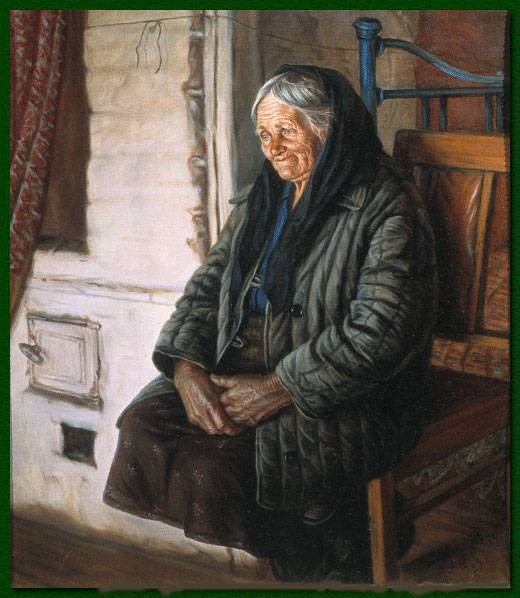 ...Жила в селе старушка-вековушка,Возила почту на слепом коне.У той старушки в крохотной избушкеСто варежек висело на стене.Ах, варежки! Какая не мечталаИз сельских модниц-парочку бы ей,Но бабка Настя каждой отвечала:"Все варежки для Варюшки моей."И шел слушок. Не злой, а так, от скуки,Почти имея почву под собой,Что у старушки золотые руки,Но, видимо, неладно с головой.Ведь время было страшным и суровым,Еще следы войны не заросли.И за полбулки хлебушка сырогоНа рынок люди варежки несли.И там стояли, грезя, как о счастье,Продать товар дороже и быстрей,Твердила, голодая, бабка Настя:"Все варежки для Варюшки моей."Она скончалась в самые морозы,Потрескивали веточки берез,И председатель нашего колхозаСосновый гроб на кладбище увез.Никто не плакал, не шумели речи-В войну привыкло к горестям село.Лишь у коня слепого на уздечкеСосулька намерзала тяжело.Потом пришли в холодную избушку,И кто-то, к центру выдвигая стол,Неловко на пол уронив подушку,Под ней письмо солдатское нашел.Читали вслух, махрой чадили жарко,Со щек слезинки пальцами гоня:"...Служила я в отряде санитаркой,Снарядом в руки ранило меня.Теперь полгода в госпитале лечат,И, хоть об этом страшно говорить,Пришлось врачам мне рученьки по плечиИз-за гангрены, мама, удалить.Врачи нас лечат опытно, умело,Я очень благодарна им, врачам,И знаешь, удивительное делоЛадони часто мерзнут по ночам..."И стало всем тогда до боли ясно,Так ясно,будто молния в глаза,Что не могла, конечно,бабка НастяВсю жизнь закончить варежки вязать.Вязать не для подарков и продажи,Не для того, чтоб Варюшку согреть,А просто, чтобы жить, и чтоб однажды,Устав от боли в сердце, умереть.Прошло. Забылось. Но крутнет ненастье -Так кто-нибудь торопится сказать:"Опять сегодня села бабка НастяДля дочки Вари варежки вязать!"